Kategorie B 	 PlusEnergieBauten 	 PlusEnergieBau®-Diplom 2020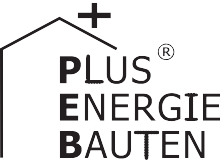 Die zwei verbundenen Doppeleinfamilienhäuser in Kägiswil/OW mit 4 Wohnungen wurden an- fangs 2019 bezogen. Sie konsumieren 20’800 kWh Strom pro Jahr. Die beiden schön integrierten PV-Anlagen auf den Dächern mit je 25 kW Leistung sind in alle 4 Himmelsrichtungen orientiert. Sie erzeugen jährlich 48’600 kWh Strom. Damit weist der erste PlusEnergieBau des Kantons Obwalden einen Solarstromüberschuss von 27’800 kWh pro Jahr auf. Die Eigenenergieversor- gung beträgt 234%. Damit könnten 20 E-Autos jährlich je 12’000 km CO2-frei fahren.234%-PEB-DEFH Laasner-von Wyl, 6056 Kägiswil/OWAls erster PlusEnergieBau des Kantons Obwalden wurden anfangs 2019 die zwei verbundenen Doppeleinfamilienhäuser in Kägiswil bezogen. Die zwei altersgerechten Wohnbauten sind identisch gebaut. Etwas bessere U-Werte würden den Energiebedarf weiter reduzieren bzw. den Solarstromüber- schuss erhöhen. Die PV-Anlagen sind sym- metrisch, dachbündig und ganzflächig sehr gut integriert. Die 50.9 kW starke PV-Anlage bringt beide Doppeleinfamilienhäuser in den PlusEnergieBau-Standard mit einem Solarstromüberschuss von 27’700 kWh/a. Zwei Ladestationen sind bereits installiert, um nebst dem Tesla zukünftig weitere Elek-troautos mit CO2-freiem Strom direkt von den eigenen Hausdächern versorgen zu können. Für den späteren Speichereinbau wird Platz freigehalten. Der Energiebedarf der beiden Doppeleinfamilienhäuser (DEFH) beträgt jährlich 20’800 kWh. Die beiden ganzflä-chig integrierten PV-Anlagen können dank in alle vier Himmelsrichtungen orientierten PV-Modulen eine gleichmässige Stromver- sorgung fast während des ganzen Tages ga- rantieren. Der Solarstromüberschuss macht die DEFH zu 234%-PlusEnergieBauten.Achevées début 2019 à Kägiswil (OW), les deux villas jumelées se composent de qua- tre appartements et consomment 20’800 kWh/a. Bien intégrées sur leurs toits et ori- entées aux quatre points cardinaux, les deux installations PV de 25 kW chacune génèrent au total 48’500 kWh/a. Le premier BEP du canton d’Obwald assure ainsi une autopro- duction de 234%. L’excédent solaire de 27’700 kWh/a permettrait à vingt véhicules électriques de parcourir chacun 12’000 km/a sans émettre de CO2.Technische DatenWärmedämmungEnergiebedarfEBF: 544 m2	kWh/m2a		%		kWh/a Heizung:		19.0	50	10’347Elektrizität	19.1        50      10’417Gesamt-EB:	38.1       100     20’764EnergieversorgungEigen-EV:   m2  kWp   kWh/m2a		%		kWh/a PV:	463 50.9	104.9	234	48’569Bestätigt vom Elektrizitätswerk Obwalden am 25.02.2020, Céline Rohner Tel. +41 41 666 51 00Anm.: Der Solarertrag war in der 1. Hälfte 2020 über- durchschnittlich. Alle müssen rechtsgleich behandelt werden (vgl. Rechtsfragen, S. 44).Beteiligte PersonenBauherrschaft und Standort des GebäudesPeter & Katrin Laasner-von Wyl Kreuzmatte 2 und 3, 6056 KägiswilProjektleitung und ArchitekturPlanteams.ch AG, Galileo-Strasse 2, 6056 Kägiswil Architekt: Michael LimacherProjektleiter: Dominik LussiTel. 041 661 23 23, info@planteams.chPV-AnlageWerth AG, Kernserstrasse 11, 6056 KägiswilTel. 041 660 16 70, info@werth-ag.chEnergiedienstleisterIMOVATEC AG, Rothusstrasse 23, 6331 HünenbergTel. 041 910 50 50, info@imovatec.ch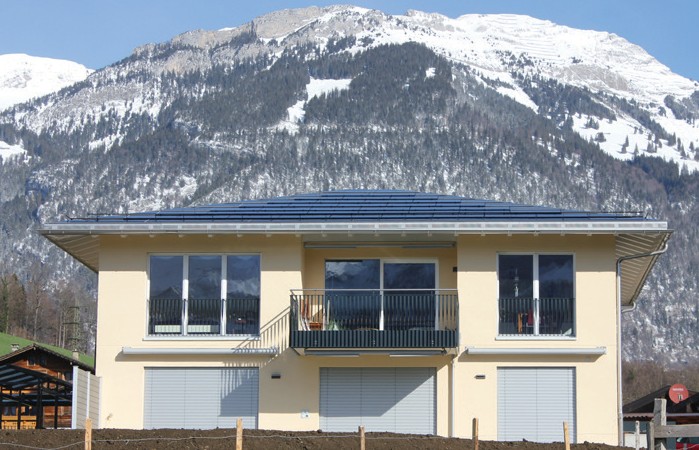 1	2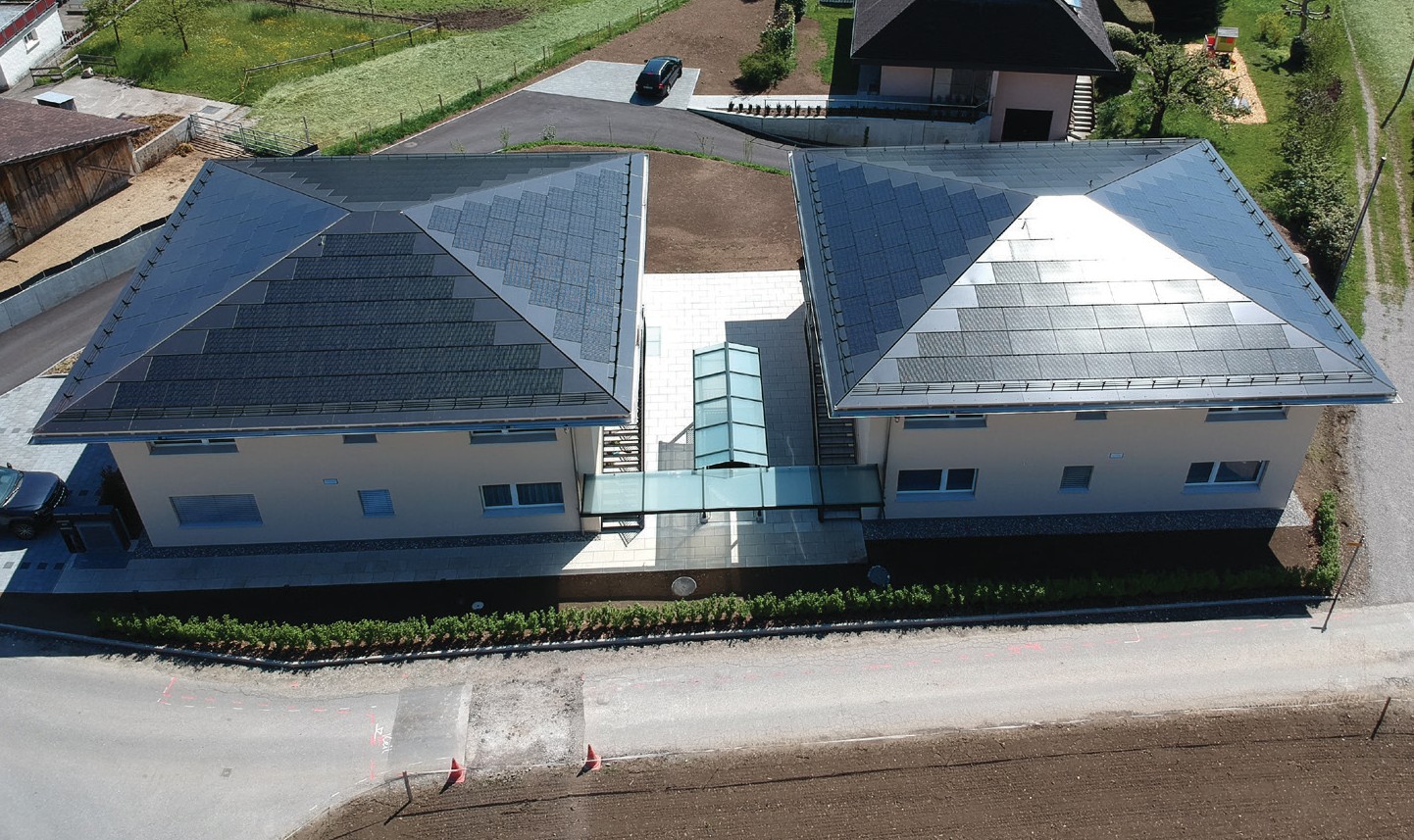 Je 25 kW stark sind die PV-Anlagen auf den Dächern der DEFH und erzeugen fast 50’000 kWh/a Solarstrom.Die zwei vorbildich gedämmten PEB-DEFH sind identisch gebaut.Schweizer Solarpreis 2020    |    Prix Solaire Suisse 2020   |    53Wand:35 cmU-Wert:0.16 W/m2KDach:28 cmU-Wert:0.17 W/m2KBoden:45 cmU-Wert:0.16 W/m2KFenster:dreifachU-Wert:1.30 W/m2KEnergiebilanz (Endenergie)%kWh/aEigenenergieversorgung:23448’569Gesamtenergiebedarf:10020’764Solarstromüberschuss:13427’805